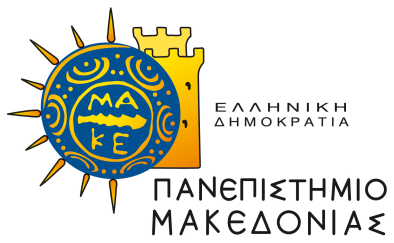 Σχολή Επιστημών ΠληροφορίαςΤμήμα Εφαρμοσμένης ΠληροφορικήςΓραμματεία ΠΜΣ στην Εφαρμοσμένη ΠληροφορικήΕγνατίας 156, 54636 ΘεσσαλονίκηTηλ.: +30 2310 891 734 mai@uom.edu.gr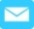 Προς: Γραμματεία του Π.Μ.Σ. στην Εφαρμοσμένη Πληροφορική του Πανεπιστημίου ΜακεδονίαςΘεσσαλονίκη,         /       /2023ΑΙΤΗΣΗ ΑΠΑΛΛΑΓΗΣ ΑΠΟ ΤΕΛΗ ΦΟΙΤΗΣΗΣ – ΥΠΕΥΘΥΝΗ ΔΗΛΩΣΗΟνοματεπώνυμο:Πατρώνυμο:Αριθμός δελτίου ταυτότητας:Ημερομηνία γέννησης:Βαθμός πτυχίου (7,5 και άνω):Οικογενειακή κατάσταση (σημειώστε με x):    	Άγαμος Έγγαμος/σύμφωνο συμβίωσης		 Κινητό τηλέφωνο:e-mail: …………………………………………………………………………………………………………………………………………………………Παρακαλώ όπως δεχτείτε την αίτηση απαλλαγής μου από τα τέλη φοίτησης του Π.Μ.Σ. στην Εφαρμοσμένη Πληροφορική.  Δηλώνω υπεύθυνα ότι ο τίτλος σπουδών α’ κύκλου που έχω καταθέσει με το φάκελό μου για την εισαγωγή μου στο Π.Μ.Σ. πληροί τις προϋποθέσεις αριστείας (βαθμός ίσος ή ανώτερος του 7,5/10), και ότι εμπίπτω στην παρακάτω κατηγορία (σημειώστε με Χ):Δεν έχω συμπληρώσει το εικοστό έκτο (26ο) έτος της ηλικίας μου και είμαι άγαμος ή δεν έχω συνάψει σύμφωνο συμβίωσηςΈχω συμπληρώσει το εικοστό έκτο (26ο) έτος της ηλικίας μου και είμαι άγαμος ή δεν έχω συνάψει σύμφωνο συμβίωσηςΕίμαι έγγαμος ή έχω συνάψει σύμφωνο συμβίωσηςΔεν έχω  συμπληρώσει το 26ο έτος της ηλικίας μου και είμαι:τέκνο τρίτεκνης ή πολύτεκνης οικογένειας τέκνο άγαμου γονέα ορφανός τουλάχιστον από έναν (1) γονέα άτομο με αναπηρία ή μέλος νοικοκυριού με άτομο με αναπηρία:*  Για τον υπολογισμό της ηλικίας λαμβάνεται υπόψιν μόνο το έτος γέννησης του αιτούντος (π.χ. ημερομηνία γέννησης 31/12/1997, ηλικία 2023-1997=26 ετών)Συνημμένα υποβάλλω τα παρακάτω απαιτούμενα δικαιολογητικά (σημειώστε με Χ), σύμφωνα με τα οριζόμενα στο άρθρο 86 του Ν.4957/2022,  και στην Υ.Α. αριθμ.108990/Ζ1 (ΦΕΚ 4899/Β/16.09.2022):…………………………………………………………………….(Υπογραφή)* Σημειώνεται ότι το παρόν επέχει θέση Υπεύθυνης Δήλωσης, σύμφωνα με τα οριζόμενα στο άρθρο 5, παραγρ.1 της Υ.Α. αριθ.108990/Ζ1 (ΦΕΚ 4899/Β/16.09.2022)1Αντίγραφο ταυτότηταςΧ2Τίτλος σπουδών α’ κύκλου (προπτυχιακό) που έχει κατατεθεί με το φάκελο του φοιτητή για την εισαγωγή του στο Π.Μ.Σ., στον οποίο αναγράφεται ο μέσος όρος βαθμολογίαςΧ3Υπεύθυνη δήλωση του αιτούντος προς τη Γραμματεία του ΠΜΣ στην Εφαρμοσμένη Πληροφορική, από την οποία να προκύπτει ότι δεν έχει κάνει χρήση του δικαιώματος απαλλαγής από τα τέλη φοίτησης σε Π.Μ.Σ. με τη διάταξη του άρθρου 86 του ν. 4957/2022 και ότι δεν λαμβάνει υποτροφία από άλλη πηγή (ηλεκτρονικά μέσω gov.gr)Χ4Πιστοποιητικό οικογενειακής κατάστασης του αιτούντος εκδοθέν εντός των τελευταίων τριών μηνών (η έκδοση μπορεί να γίνει μέσω του gov.gr)Χ5Αντίγραφα των δηλώσεων E1 των φορολογικών ετών 2021 και 2022, του συνόλου των μελών της οικογένειας του αιτούντος  την απαλλαγή από τα τέλη φοίτησης που αναγράφονται στο πιστοποιητικό οικογενειακής κατάστασης, ήτοι του ίδιου του αιτούντος, των γονέων του, ανεξαρτήτως αν κάνουν κοινή ή χωριστή φορολογική δήλωση, και των αδελφών του έως είκοσι έξι (26) ετών, εφόσον είναι άγαμοι και έχουν ίδιο φορολογητέο εισόδημα κατά την έννοια του άρθρου 7 του ν. 4172/2013 (Α’ 167). 6Αντίγραφα των εκκαθαριστικών των φορολογικών ετών 2021 και 2022, του συνόλου των μελών της οικογένειας του αιτούντος  την απαλλαγή από τα τέλη φοίτησης που αναγράφονται στο πιστοποιητικό οικογενειακής κατάστασης, ήτοι του ίδιου του αιτούντος, του / της συζύγου ή των γονέων του, ανεξαρτήτως αν κάνουν κοινή ή χωριστή φορολογική δήλωση, και των αδελφών του έως είκοσι έξι (26) ετών, εφόσον είναι άγαμοι και έχουν ίδιο φορολογητέο εισόδημα κατά την έννοια του άρθρου 7 του ν. 4172/2013 (Α’ 167). 7Αντίγραφα των εκκαθαριστικών ΕΝΦΙΑ φορολογικών ετών 2021 και 2022 του συνόλου των μελών της οικογένειας του αιτούντος  την απαλλαγή από τα τέλη φοίτησης που αναγράφονται στο πιστοποιητικό οικογενειακής κατάστασης, ήτοι του ίδιου του αιτούντος, του / της συζύγου ή των γονέων του, ανεξαρτήτως αν κάνουν κοινή ή χωριστή φορολογική δήλωση, και των αδελφών του έως είκοσι έξι (26) ετών, εφόσον είναι άγαμοι και έχουν ίδιο φορολογητέο εισόδημα κατά την έννοια του άρθρου 7 του ν. 4172/2013 (Α’ 167). Σε περίπτωση που δεν υπάρχει απαιτείται επιπλέον Υπεύθυνη Δήλωση που θα το αναγράφει ρητά. 8Σε περίπτωση που ο αιτών δεν έχει υποβάλει ποτέ ατομική φορολογική δήλωση και είναι α. άγαμο &  εξαρτώμενο μέλος και β. με μηδενικό φορολογητέο εισόδημα απαιτείται επιπλέον Υπεύθυνη Δήλωση που θα τα αναγράφει ρητά (μέσω gov.gr)9Σε περίπτωση διαζευγμένων γονέων, δήλωση Ε1 και το εκκαθαριστικό του γονέα στον οποίο ο αιτών είναι καταχωρημένος ως εξαρτώμενο μέλος (όπως ο όρος προσδιορίζεται στον Κώδικα Φορολογίας Εισοδήματος) ή ήταν καταχωρημένος πριν την υποβολή φορολογικής δήλωσης αυτοτελώς.10Πιστοποιητικό σπουδών για τέκνα, τα οποία μετά τη συμπλήρωση του 18ου έτους της ηλικίας τους φοιτούν στη μέση εκπαίδευση, σε ανώτερο ή ανώτατο εκπαιδευτικό Ίδρυμα της Ελλάδας ή αναγνωρισμένο του εξωτερικού, καθώς και σε Ινστιτούτα Επαγγελματικής Κατάρτισης (Ι.Ε.Κ.) ή σε Κολέγια ή στο Μεταλυκειακό έτος – Τάξη Μαθητείας των ΕΠΑ.Λ. Εάν πρόκειται για εκπαιδευτικό ίδρυμα χώρας του εξωτερικού, εκτός των χωρών της Ευρωπαϊκής Ένωσης, το πιστοποιητικό σπουδών πρέπει να είναι θεωρημένο από το Ελληνικό Προξενείο.11Ιατρική γνωμάτευση των Κέντρων Πιστοποίησης Αναπηρίας (ΚΕ.Π.Α.) ή απόφαση Υγειονομικής Επιτροπής του Ι.Κ.Α., ή των Ανώτατων Υγειονομικών Επιτροπών του Στρατού (Α.Σ.Υ.Ε.), του Ναυτικού (Α.Ν.Υ.Ε.), της Αεροπορίας (Α.Α.Υ.Ε.) και της Ελληνικής Αστυνομίας, για τον ίδιο ή για εξαρτώμενο μέλος του νοικοκυριού με ποσοστό αναπηρίας 67% και άνω. Τα εν λόγω δικαιολογητικά θα πρέπει να είναι σε ισχύ τη χρονική στιγμή που υποβάλλεται η αίτηση και να προκύπτει η διάρκεια της αναπηρίας από αυτά12Ληξιαρχική πράξη θανάτου του αποβιώσαντος γονέα, αν ο φοιτητής έχει δηλώσει ορφανός από τον έναν ή και τους δύο γονείς13Διαζευκτήριο, σε περίπτωση που ο φοιτητής είναι διαζευγμένος ή δηλώνει τέκνο διαζευγμένων γονέων14Άλλο (σημειώστε)